13 January 2014MACROBERTSON SHIELD – INTERNATIONAL CROQUET SERIESDAY THREEThird Test NEW ZEALAND VS ENGLANDAUSTRALIA VS USATension is mounting as the leading teams start to close in on the number of matches needed to win the test.  Morning saw the best play before misty rain set in for the early part of the afternoon and the temperature dropped.  Late afternoon looked up again.Jenny Clarke delighted the crowd by doing a triple peel in the first game against Samir Patel and proceeded to claim the match 26tp-9, 26-11.  Samir took the first break in the 4th turn in the first game.  His diagonal spread was not quite tight enough and Jenny hit across court to do her first break.  Samir missed the lift and Jenny did the triple.  It was similar start to the second game.  Both players had good rounds but Samir broke down at 3 and gave Jenny an easy in to finish her game and match.Stephen Forster and Ian Dumergue were too strong for the USA pair Danny Huneycutt and Jim Bast finishing their match with 2 quick games with a triple peel for each Australian player 26t (F) – 0, 26tp (D) -1.  Robert Fletcher and Tim O’Leary carried off their doubles against Ben Rothman and David Maloof 26tpo (F) -13, 26-12.James Death gave no quarter to Chris Clarke winning the match in 2 games, 26tpo -14, 26-19.  Aaron Westerby took his match in two against David Maugham and Toby Garrison won his match in 3 against Jamie Burch.  Results for Day 3 of the Third Test:New Zealand vs England   Jenny Clarke (NZ) bt Samir Patel (ENG) 26tp-9, 26-11		NZ winJames Death (ENG) bt Chris Clarke (NZ) 26tpo-14, 26-19		ENG winPaddy Chapman (NZ) lost to Robert Fulford (ENG)13-26tpo, 3-26tp								ENG winGreg Bryant (NZ) vs Stephen Mulliner (ENG)0 – 26, 26-24,							game still in progressAaron Westerby (NZ) bt David Maugham (ENG) 26-7, 26-12		NZ winToby Garrison (NZ) bt Jamie Burch (Eng) 26tp-11, 21-26, 26tp-11	NZ winAustralia vs USA 	Ken Bald & Malcolm Fletcher (AUS) bt Jeff Soo & Rich Lamm (USA)26-15,17-26, 26-3								AUS winRobert Fletcher & Tim O’Leary (AUS) bt David Maloof & Ben Rothman (USA)26tpo (F) -13, 26-12								AUS win Stephen Forster & Ian Dumergue (AUS) bt Danny Huneycutt & Jim Bast (USA)26tp (F)-0, 26tp (D)-1							AUS winStatus of the Third Test on Day 3NZ 		8 matches 	England 	3 matches  1 in progressAustralia	9 matches 	USA 		3 matches For results and information on the series please visit www.sportsground.co.nz/macrob2014For more information please contact:Kevin Fellows – Tournament Manager – 021 421 3828 orJarrod Coutts – New Zealand Team Manager – 027 938 9185Photos:I always wanted to be in the film “Titanic” Erv Peterson Team Manager watches the USA team.  Mt Maunganui 13 Jan 2014http://www.sportsground.co.nz/files/site/277/90/Gallery/140113143604TVMCIHNA.jpgYou do it like this.  Ian Dumergue & Stephen Forster (AUS)warming up at Mt Maunganui Croquet Club 13 Jan 2014http://www.sportsground.co.nz/files/site/277/90/Gallery/140113150858RDHVTGIR_t.jpgAustralian idle moments before playhttp://www.sportsground.co.nz/files/site/277/90/Gallery/140113160748LDMQDPRI_t.jpgOpening Play Mt Maunganui 13 Jan 2014.  Samir Patel (ENG) is first break against NZ Jenny Clarkehttp://www.sportsground.co.nz/files/site/277/90/Gallery/140113161523ECXIFAHZ_t.jpg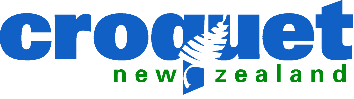 